Аннотацияк рабочей программепо физической культуре 5-9 класс.Рабочая программа учебного предмета «Физическая культура» составлена в соответствии с требованиями Федерального государственного образовательного стандарта основного общего образования.	Рабочая программа ориентирована на учебно-методический комплект: Матвеев А. П. М33 Физическая культура. Примерные рабочие программы. Предметная линия учебников А. П. Матвеева. 5–9 классы: учеб. пособие для общеобразоват. организаций. — 4-е изд. — М.: Просвещение, 2021. — 136 с. Освоение учебного предмета «Физическая культура» на этапе получения основного общего образования направлено на достижение следующих целей:формирование разносторонне физически развитой личности, способно активно использовать физическую культуру для укрепления и длительного сохранения собственного здоровья; оптимизации трудовой деятельности и организации активного отдыха;формирование устойчивых мотивов и потребностей школьников в бережном отношении к своему здоровью, целостном развитии физических и психических качеств, творческом использовании средств физической культуры в организации здорового образа жизни;ознакомление с положением Всероссийского физкультурно-спортивного комплекса «Готов к труду и обороне»; обучение тактике выполнения физических упражнений, входящих во Всероссийский физкультурно-спортивный комплекс «Готов к труду и обороне».Реализация задач: укрепление здоровья, развитие основных физических качеств и повышение функциональных возможностей организма;формирование культуры движений, обогащение двигательного опыта физическими упражнениями с обще развивающей и корригирующей направленностью, техническими действиями и приемами базовых видов спорта;формирование знаний физической культуре и спорте, их истории и современном развитии, роли в формировании здорового образа жизни;обучение навыкам и умениям в физкультурно-оздоровительной и спортивно-оздоровительной деятельности, самостоятельной организации занятий физическими упражнениями;воспитание положительных качеств личности, норм коллективного взаимодействия и сотрудничества в учебной и соревновательной деятельности.Рабочая программа по учебному предмету «Физическая культура» составлена с учетом рабочей программы воспитания. Воспитательный потенциал данного учебного предмета обеспечивает реализацию следующих целевых приоритетов воспитания обучающихся ООО: развитие высоконравственных, творческих, компетентных и успешных граждан России, способных к активной самореализации в общественной и профессиональной деятельности, умело использующих ценности физической культуры для укрепления и длительного сохранения собственного здоровья, оптимизации трудовой деятельности и организации здорового образа жизни.Произведена корректировка примерной программы в плане изменения числа тем, последовательности их изложения и перераспределения часов. Данные изменения вызваны климатическими условиями области и возможностями материально-технической базы образовательной организации.Согласно концепции развития содержания образования в области физической культуры (2001), учебным предметом образования по физической культуре является двигательная (физкультурная) деятельность, которая непосредственно связана с совершенствованием физической природы человека. В рамках школьного образования активное освоение школьниками данной деятельности позволяет им не только совершенствовать физические качества и укреплять здоровье, осваивать физические упражнения и двигательные действия, но и успешно развивать основные психические процессы и нравственные качества, формировать сознание и мышление, воспитывать творческие способности и самостоятельность. Программа обеспечивает преемственность с Примерной рабочей программой начального среднего общего образования, предусматривает возможность активной подготовки учащихся к выполнению нормативов «Президентских состязаний» и «Всероссийского физкультурно-спортивного комплекса ГТО».Базовым результатом образования в области физической культуры в основной школе является освоение учащимися основ физкультурной деятельности. Кроме того, предмет «Физическая культура» способствует развитию личностных качеств учащихся и является средством формирования у обучающихся универсальных способностей (компетенций). Эти способности (компетенции) выражаются в метапредметных результатах образовательного процесса и активно проявляются в разнообразных видах деятельности (культуры), выходящих за рамки предмета «Физическая культура».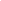 